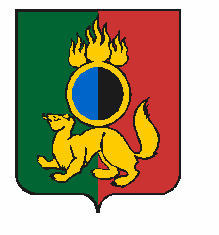 АДМИНИСТРАЦИЯ ГОРОДСКОГО ОКРУГА ПЕРВОУРАЛЬСКПОСТАНОВЛЕНИЕг. ПервоуральскВ соответствии с Лесным кодексом Российской Федерации, Земельным кодексом Российской Федерации, Федеральным законом от 06 октября 2003 года № 131-ФЗ «Об общих принципах организации местного самоуправления в Российской Федерации», Правилами землепользования и застройки территории городского округа Первоуральск Свердловской области, утвержденными решением Первоуральской городской Думы от   26 августа 2010 года № 241, протестом прокуратуры города Первоуральска от 19 апреля 2019 года № 1354ж-2019, Администрация городского округа Первоуральск ПОСТАНОВЛЯЕТ:1.	Отменить, подписанное начальником Управления архитектуры и градостроительства Администрации городского округа Первоуральск Гартманом К.В. разрешение на строительство от 18 апреля 2017 года № RU66336000-81/1-2017-ижс, выданное Козловой Т.В.2. Управлению архитектуры и градостроительства Администрации городского округа Первоуральск в пятидневный срок, с момента принятия настоящего постановления:2.1. направить копию настоящего постановления в Управление Федеральной службы государственной регистрации, кадастра и картографии по Свердловской области;2.2. сообщить Козловой Т.В. об отмене разрешения на строительство от 18 апреля 2017 года № RU66336000-81/1-2017-ижс и о необходимости сдачи оригинала указанного разрешения в Управление архитектуры и градостроительства Администрации городского округа Первоуральск. 3.	Настоящее постановление опубликовать в газете «Вечерний Первоуральск», разместить на официальном сайте Администрации городского округа Первоуральск.4.	Контроль за исполнением настоящего постановления возложить на заместителя Главы Администрации городского округа Первоуральск по стратегическому планированию и инвестициям Зайцева Д.Е.Глава городского округа Первоуральск                    	    	                              И.В. Кабец24.05.2019№865Об отмене разрешения на строительство